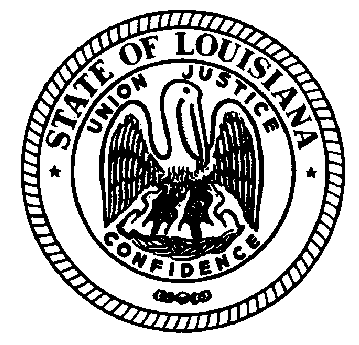 LOUISIANA COMMISSION ON PERINATAL CARE AND PREVENTION OF INFANT MORTALITY1888-204-5984 Access Code 1982918January 11, 2018Attendees: 	Dr. Stacy Drury, Dr. Rodney Wise, Dr. Steven SpedalePhone: 	Amy Zapata, Rep. Stephanie HilfertyGuests: 	Dr. Pooja Mehta, Kelly Bankston, Karis Schoellmann, Rebecca Roques, Matthew Wallace, Cheri Johnson, Berkley Durbin, Renee Antoine, Marci Brewer, Addie Imseis, Shelley Ryan-Gray, Lisa Norman, Rosa Bustamante-Forest, Bridget Redlich-Cole, Shalae Harris, Becky MajdochMeeting Notes:Recap of 2017On the Dec 20,2017 call, year 2017 highlights were presented. A brief synopsis is included in the meeting notes. Karis provided a quick recap highlights. Membership & Dr. William Gill RecognitionThe remaining vacancy on the Perinatal Commission is for a Nurse Practitioner.  Possible candidates were discussed. A recommendation was made to explore additional avenues to identify candidates from rural practice with potentially a broader range of expertise beyond neonatal health.  The Commission would like to recognize Dr. William Gill at the March 2018 meeting. Review of Standing Meeting & Report ScheduleThe standing meeting & report schedule was reviewed.  Some adjustments were requested to the 2018 schedule related to timelines of certain projects.It was requested that Dr. Lyn Kieltyka give a vital statistics data update at the March 2018 meeting with statewide and regional data.The standing topic of “NAS: Review one recommendation from legislative report each meeting” will remain on the schedule.  The Commission plans to discuss one recommendation each meeting. Karis will pull all recommendations into a table, from which members will select and prioritize. With concern to the topic of “Medicaid reimbursement issues”, provider input is an important aspect that should be addressed. Provider input and satisfaction relates not only to reimbursement but network adequacy, the strength of the provider workforce. In addition, barriers to clinical policy and coverage also impact provider satisfaction. Therefore, the Commission should review any surveys related to provider satisfaction (should any exist), Medicaid reports related to accountability and policy barriers to care.  This is also an issue for the Medicaid Quality Committee. The Commission could reach out to the Louisiana Association of Health Plans (LAHP) in order to address the commercial side.Process for addressing “new” issues brought to The CommissionA workgroup is meeting in January to outline a process for introducing and new issues to the Commission. Updates and ReportsFree Standing Birthing Facilities:This will be the first topic addressed with the workgroup that is gathering to create a process for addressing new issues.Perinatal Outcomes: Louisiana Perinatal Quality Collaborative (LaPQC) & March of Dimes Better Birth Outcomes Louisiana State Workgroup (formerly 17-P workgroup)Dr. Pooja Mehta gave an update on Medicaid, the LaPQC, and PAMR.(Pregnancy Associated Mortality Review)The strategic planning process has begun for the upcoming Medicaid RFP.There has been a request from the Medicaid Quality Committee and Subcommittees for a toolkit to decrease Nulliparous, Term, Singleton, Vertex (NTSV) Cesarean birth rates.2011-2016 PAMR cases are currently being reviewed and 2017 cases are set to be reviewed beginning in March. Draft legislation may be needed to authorize the acquisition of records during abstraction of PAMR cases. The Commission will continue to discuss this item. Berkley Durbin gave an update on the bimonthly March of Dimes Better Birth Outcomes Louisiana State Workgroup call.  It was stressed during the call focus needs to be on  advocacy discussion to increase synergy around 17P and other related topics.Discussion included the  health information exchange and barriers and challenges to 17P administration.HCR 58 Baby Box Study Group:The Bureau of Family Health submitted the Response to House Concurrent Resolution  No 58 entitled  Evaluation of the Role of Baby Boxes in Infant Mortality Prevention  to LDH leadership. Karis thanked the Commission for their review, feedback and input on the document. Once the document is submitted to the legislature, the final document will be sent to members. Zika Handout for ProvidersThe updated handout was reviewed once more one final edit was recommended by the Commission.Other items discussedThe legislation that establishes the Perinatal Commission needs to be reviewed by all members.A recommendation was made to explore if a change in venue would assist with member attendance at in person meetings. Milk Bank & Public Cord BankingDr. Spedale let the Commission know he will be talking with the Medicaid Quality Committee & Subcommittees about funding for a milk bank.  Further discussions is needed for support of a public cord bank.Upcoming Legislative SessionBerkley agreed to keep the Commission abreast of upcoming relevant topics before and during the legislative session, including the current proposed legislation regarding testing of blood or tissue for Neonatal Abstinence Syndrome (NAS).AdjournIn-Person Meetings will remain on the second Thursday of every other month in 2018 from 1:00-3:00. The next in-person meeting will be on March 8, 2018. Workgroup calls will be held on the third Wednesday of every month with the next call on February 21, 2018 from 11:30-12:30.